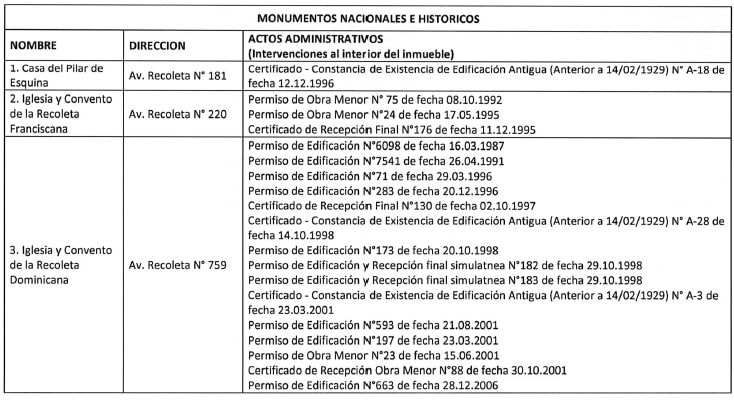 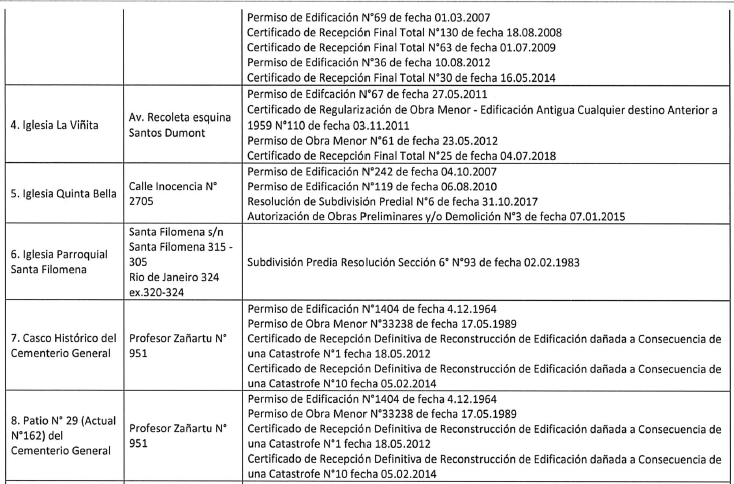 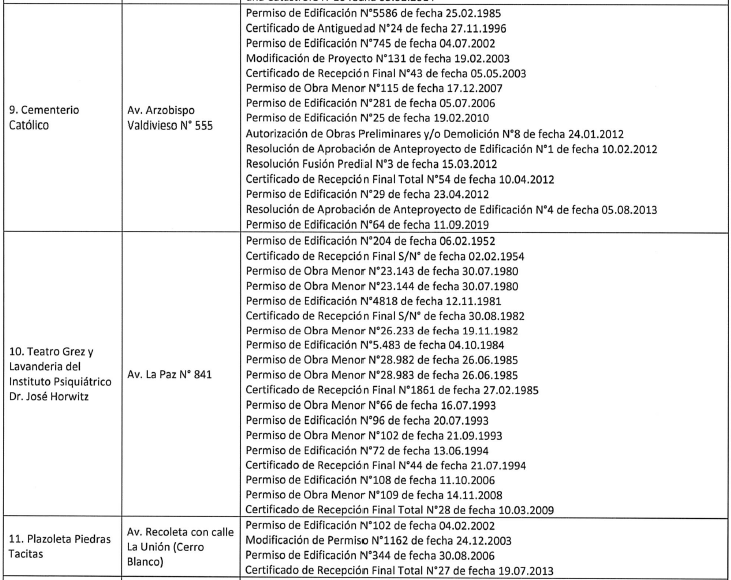 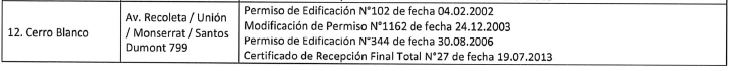 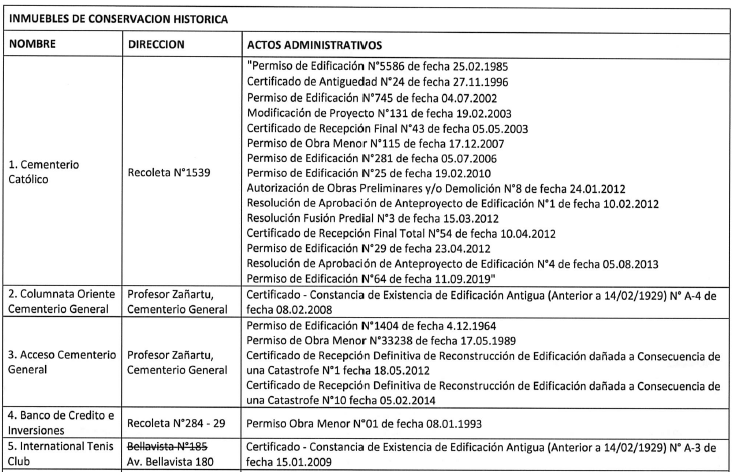 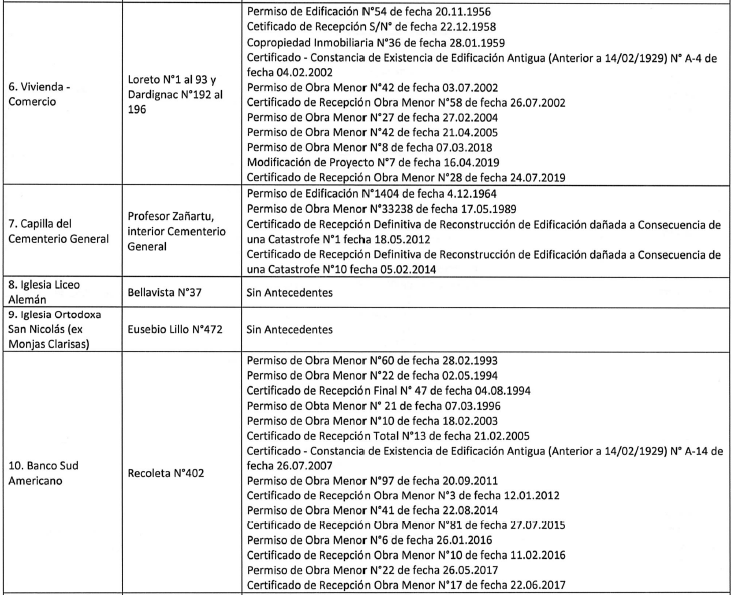 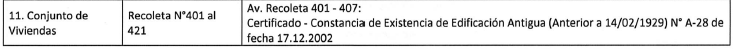 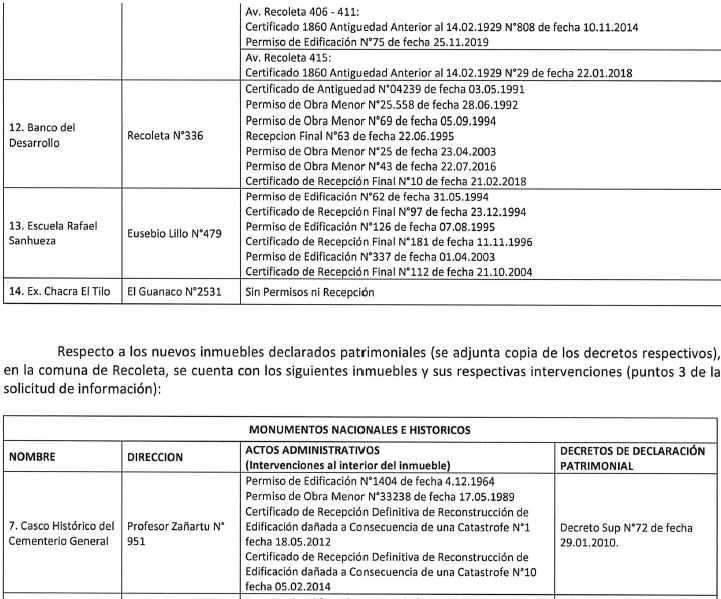 Respecto a los nuevos inmuebles declarados patrimoniales en la comuna de Recoleta, se cuenta con los siguientes inmuebles y sus respectivas intervenciones: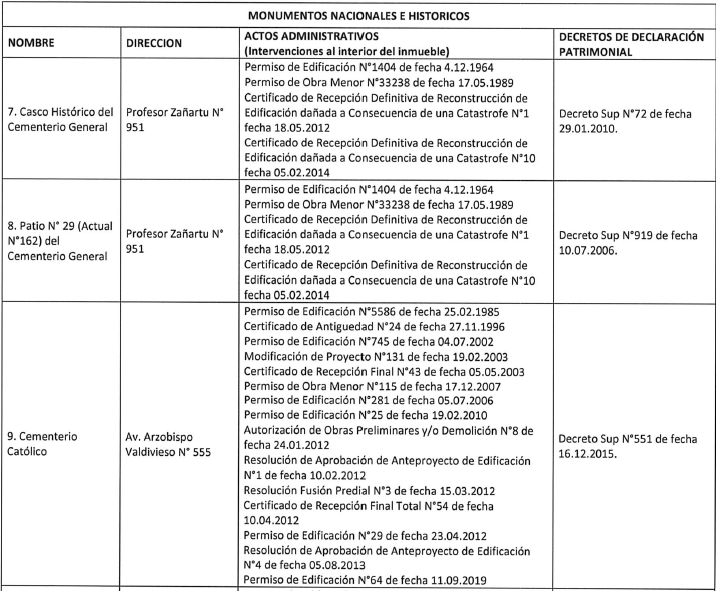 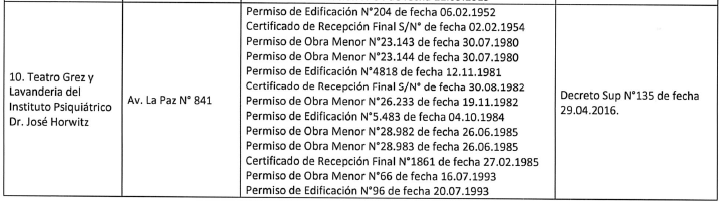 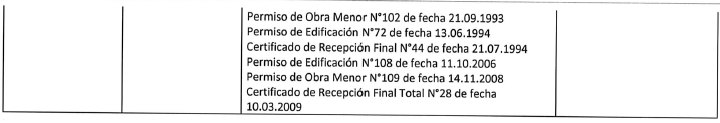 